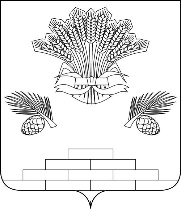 АДМИНИСТРАЦИЯ ЯШКИНСКОГО МУНИЦИПАЛЬНОГО ОКРУГАПОСТАНОВЛЕНИЕ«20» октября 2020 г. №1055-ппгт ЯшкиноО внесении изменений в постановление администрации Яшкинского муниципального округа от 22.09.2020 №941-п «О назначении публичных слушаний по проекту внесения изменений в Генеральный план Дубровского сельского поселения Яшкинского муниципального района»В соответствии с Федеральным законом от 06.10.2003 года №131-ФЗ «Об общих принципах организации местного самоуправления в Российской Федерации», статьями 24, 28 Градостроительного кодекса Российской Федерации, руководствуясь Уставом Яшкинского муниципального округа, глава Яшкинского муниципального округа постановляет:Пункт 3 постановления администрации Яшкинского муниципального округа от 22.09.2020 №941-п «О назначении публичных слушаний по проекту внесения изменений в Генеральный план Дубровского сельского поселения Яшкинского муниципального района» изложить в новой редакции:«Назначить проведение публичных слушаний по проекту внесения изменений в Генеральный план Дубровского сельского поселения Яшкинского муниципального района в здании Дубровского территориального управление МКУ «Комитет по благоустройству администрации Яшкинского муниципального округа» на 11 часов 6 ноября 2020 года».2. Разместить настоящее постановление на официальном сайте администрации Яшкинского муниципального округа в информационно-телекоммуникационной сети «Интернет» и опубликовать настоящее постановление в газете «Яшкинский вестник».3. Контроль за исполнением настоящего постановления возложить на начальника Управления жизнеобеспечения и градостроительства администрации Яшкинского муниципального округа - заместителя главы Яшкинского муниципального округа Р.И. Муртазина.4. Настоящее постановление вступает в силу после его официального  опубликования.Глава Яшкинскогомуниципального округа                                                   Е.М. Курапов